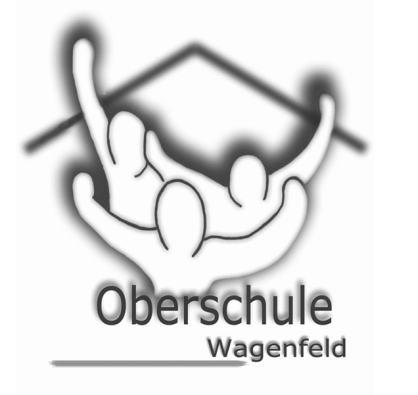 22.07. 2015Info zum neuen SchuljahrLiebe Schülerinnen und Schüler, 
sehr geehrte Eltern,im neuen Schuljahr gelten in unserer Schule neue Stundenzeiten. Die Busfahrpläne sind darauf abgestimmt. Bitte informieren Sie sich über mögliche geänderte Fahrzeiten.Die Unterrichtszeiten entnehmen Sie bitte der Tabelle!Der Schulbeginn nach den Sommerferien ist am Donnerstag, 03. September 2015 für alle Klassen zur 2. Stunde, Unterrichtsende ist nach der 6. Stunde.Wir wünschen allen sonnige und erholsame Ferien!Mit freundlichem GrußDie Schulleitungvonbis1. Stunde8.008.40Busanfahrt2. Stunde8.409.20PAUSE9.209.403. Stunde9.4010.204. Stunde10.2011.00PAUSE11.0011.055. Stunde (Übung, Klassenlehrer)11.0511.35BusabfahrtPause11.3511.506. Stunde11.5012.30Busabfahrt7. Stunde12.3513.15BusabfahrtMITTAGSPAUSE13.1514.008. Stunde14.0014.459. Stunde14.4515.30Busabfahrt